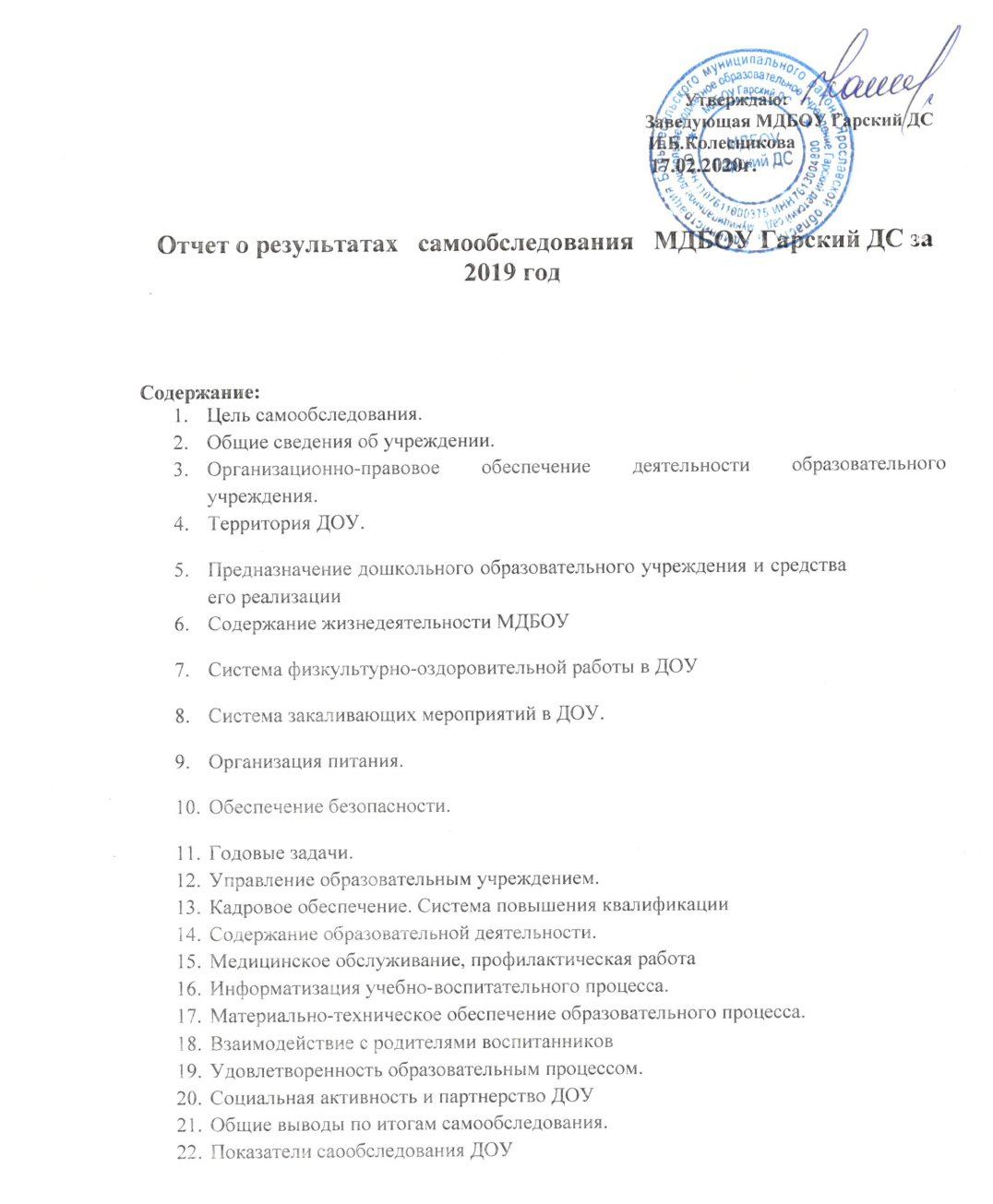 1.Цель самообследования:Целями проведения самообследования являются обеспечение доступности и открытости информации о деятельности учреждения, а также подготовка отчета о результатах самообследования.Процедура самообследования способствует:1.Рефлексивной оценке результатов деятельности педагогического коллектива, осознанию своих целей и задач и степени их достижения.Возможности заявить о своих достижениях, отличительных показателях.Отметить существующие проблемные зоны.Задать вектор дальнейшего развития дошкольного учреждения.2. Общая характеристика ДОУ.Полное наименование образовательного учреждения: муниципальное дошкольное бюджетное образовательное учреждение Гарский детский сад.Официальное сокращенное наименование образовательного учреждения: МДБОУ Гарский ДС Юридический адрес: 152371 Ярославская область, Большесельский район, дер. Гари, д.26Фактический адрес: 152371 Ярославская область, Большесельский район, дер. Гари, д.26Телефон: (48542) 2-66-28E-mail: garisad@mail.ruИНН: 7613004800; ОКПО:66671457; ОГРН: 1107611000375Учредитель: Учредителем и собственником имущества Учреждения является Большесельский муниципальный район Ярославской области.    Функции и полномочия Учредителя от имени Большесельского  муниципального района осуществляет Администрация Большесельского муниципального района.     Функции и полномочия собственника имущества Учреждения от имени Администрации Большесельского муниципального района исполняет отдел имущественных, земельных отношений и градостроительной деятельности Администрации Большесельского муниципального района.      Отдельные функции и полномочия от имени Учредителя осуществляет Муниципальное учреждение Большесельского муниципального района Ярославской области «Управление образования администрации Большесельского муниципального района»Сведения об администрации дошкольного образовательного учреждения: Заведующая Колесникова Ирина Борисовна, образование высшее педагогическое, педагогический стаж – 23 года, в должности заведующей– 6 лет.3. Организационно-правовое обеспечение деятельности образовательного учреждения.Муниципальное дошкольное бюджетное образовательное учреждение Гарский  детский сад осуществляет свою деятельность в соответствии с Законом Российской Федерации «Об образовании» от 29.12.2012г. №273-ФЗ, Порядком организации и осуществления образовательной деятельности по основным общеобразовательным программам - образовательным программам дошкольного образования, утверждённым приказом Министерства образования и науки РФ от 30.08.2013г.№1014, а так же следующими нормативно-правовыми и локальными документами:Лицензией на право осуществления образовательной деятельности № 0000513, серия 76Л02 от 15.09.2015 г. регистрационный № 264/15 - бессрочна.Устав утверждён Постановлением администрации Большесельского муниципального района от 29.04.2015 № 425.Конституцией РФ.Конвенцией ООН о правах ребенка.Федеральным законом РФ, указом Президента РФ, постановлением правительства РФ.Федеральным законом «Об основных гарантиях прав ребёнка Российской Федерации».Санитарно-эпидемиологическими правилами и нормативами СанПиН 2.4.1.3049-13.Режим функционирования деятельности ДОУ регламентирован Уставом ДОУ и Правилами внутреннего трудового распорядка ДОУ. Режим работы: дошкольное учреждение работает по пятидневной рабочей неделе в режиме: сокращенного дня  (9 часовое пребывание детей в детском саду: с 8:00 до 17.00 часов. Выходные: суббота, воскресенье, праздничные дни.Форма обучения: очная. Срок обучения: до 6 лет. Язык обучения: русский.4.Территория ДОУ:Территория образовательного учреждения благоустроена, озеленена насаждениями. На территории учреждения имеются различные виды деревьев, цветочные клумбы. На прогулочной площадке расположена песочница, веранда.5.Предназначение дошкольного образовательного учреждения и средства его реализации.МДБОУ Гарский детский сад обеспечивает социально-коммуникативное, познавательно-речевое, физическое и художественно-эстетическое развитие всех воспитанников на основе создания условий для полноценного развития воспитанников, формирования личности с разносторонними способностями, подготовки к усвоению образовательных программ начальной ступени образования.Учреждение создано в помощь в воспитании и образовании детей дошкольного возраста:в соответствии с их индивидуальными способностями, талантами и возможностями;в осуществлении физического и психического развития ребёнка;в обеспечении становления базиса личностной культуры ребёнка и общечеловеческих ценностей;в обеспечении каждому ребёнку возможностей для освоения субъектной позиции;в проживании дошкольного детства как самоценного периода жизни;в подготовке к успешному обучению на следующей ступени образования;на основе усвоения детьми содержания реализуемых в учреждении программ, Уставом ДОУ, с учетом положения Конвенции ООН о правах ребенка и базисной программы развития ребенка – дошкольника. Педагоги основной целью своей работы видят - создание единого педагогического пространства, обеспечивающего полноценные условия для саморазвития и самореализации личности всех участников воспитательно - образовательного процесса.Участниками образовательного процесса являются воспитанники от 1 г. 6 мес. до 7 лет в количестве 2 человека, их родители (законные представители), педагогические работники МДБОУ. Дошкольное учреждение укомплектовано на 70 %.6.Содержание жизнедеятельности МДБОУ Гарский детский сад базируется на следующих принципах:открытости процесса воспитания;субъективности образования, предписывающей ориентацию педагогов на максимальную активизацию личности и формирование ее опыта самопознания, самообразования, самореализации.МДБОУ реализует основную общеобразовательную программу дошкольного образования, разработанную учреждением, с учетом Примерной основной общеобразовательной программы дошкольного образования «От рождения до школы» под редакцией Н.Е. Вераксы, Т.С. Комаровой, М.А. Васильевой (с учетом ФГОС ДО), дополняя ее парциальными программами.При выборе методик обучения предпочтение отдается развивающим методикам, способствующим формированию познавательной, социальной сфер развития. Занятия с детьми, в основе которых доминирует игровая деятельность, в зависимости от программного содержания, проводятся фронтально, подгруппами, индивидуально. Планируются комплексные и интегрированные занятия, комбинированные и тематические. На занятиях по рисованию, лепке, аппликации интегрированного характера детям предоставляется возможность экспериментировать, искать новые пути, сравнивать, анализировать, решать задачи нахождения адекватных способов изображения, проявлять большую самостоятельность. Эти занятия объединяют детей общими впечатлениями, переживаниями, эмоциями, способствуют формированию коллективных взаимоотношений. В результате дети лучше усваивают новые приемы изобразительной деятельности.Продолжительность занятий определяется санитарно-эпидемиологическими требованиями к учебной нагрузке ребенка определенного возраста.7.Система физкультурно-оздоровительной работы в ДОУОсновное направление по физическому воспитанию в детском саду - сохранение здоровья детей, формирования у родителей, педагогов и воспитанников ответственности в деле сохранения собственного здоровья.В решение данного вопроса принимает участие весь персонал детского сада.Цель нашей оздоровительно-воспитательной работы:Сохранить и укрепить физическое здоровье ребенка через интеграцию оздоровительной деятельности в педагогическую.Задачи:создать условия для психофизического благополучия детей в ДОУ и семье;формировать у детей привычку думать и заботиться о своем здоровье;дифференцировать содержание воспитательно-образовательного процесса с учетом уровня здоровья и развития детей;использовать здоровье сберегающие технологии в организации воспитательно-образовательного процесса;отслеживать изменения в состоянии здоровья и физическом развитии ребенка;сотрудничать с семьей по сохранению и укреплению здоровья ребенка и формированию здорового образа жизни, как у ребенка, так и у его семьи;сотрудничать с лечебными учреждениями по вопросам оздоровления детей и сотрудников;формировать активную позицию у педагогов по данному направлению.Оздоровительная работа в ДОУ проводится на основе нормативно - правовых документов:	СанПиН «Санитарно-эпидемиологические требования к устройству, содержанию и организации режима работы дошкольных организациях».2013г.В ДОУ ведется учет общей заболеваемости воспитанников, анализ простудных заболеваний.Проводятся профилактически мероприятия:осмотр детей во время утреннего приема;антропометрические замерыанализ заболеваемости 1 раз в год;ежемесячное подведение итогов посещаемости детей;витаминотерапия,с-витаминизация третьего блюда, кварцевание (холодный период); Ежегодно проводятся углубленные осмотры детей врачами-специалистами.Физкультурно-оздоровительное развитие дошкольника является важным направлением деятельности нашего детского сада. Для развития данного направления в ДОУ созданы следующие условия:- оснащение спортивным и игровым оборудованием;- физкультурный уголок в группах;- игровая площадка на улице.8. Система закаливающих мероприятий в МДБОУОздоровительная работа включает в себя комплекс мероприятий неспецифической профилактики (закаливание с гимнастикой и профилактические мероприятия)работе используются современные оздоровительные технологии:       - утренний оздоровительный бег;       -утренний прием на свежем воздухе в летний период; - уроки «здоровья»; - «дни здоровья»; - физкультурные занятияОсновные направления оздоровительно-воспитательной системы МДБОУКомплексная стратегия улучшения здоровья детейОрганизация питанияДиагностика состояния здоровья Создание безопасной среды жизнедеятельности ребенку в ДОУВзаимодействие с лечебными учреждениями.Взаимодействие с семьей.Для занятий с детьми имеется оборудование. В группе детского сада функционирует «Спортивный уголок», где имеется спортивно-игровое оборудование. Постепенно мы его пополняем. Участие в подвижных и спортивных играх способствует формированию умения решать двигательные задачи.Проводимая работа основана на принципах:1.Научности - подкрепление всех проводимых мероприятий, направленных на укрепление здоровья, научно-обоснованными и практически апробированными методиками.2.Активности и сознательности - участие всего коллектива педагогов и родителей в поиске новых, эффективных методов и целенаправленной деятельности по оздоровлению себя и детей.3.Комплексности и интегративности - решение оздоровительных задач в системе всего учебно-воспитательного процесса и всех видов деятельности.4.Адресованности и преемственности - поддерживание связей между возрастными категориями, учет разноуровневого развития и состояния здоровья.5.Результативности и гарантированности - реализация прав детей на получение необходимой помощи и поддержки, гарантия положительного результата независимо от возраста и уровня физического развития детей.На физкультурных занятиях осуществляется индивидуально-дифференцированный подход к детям: при определении нагрузок учитывается уровень физической подготовки и здоровья воспитанников.двигательный режим детского сада включены:физкультурные занятия в группе, на веранде и на свежем воздухе (круглый год);прогулки;утренняя гимнастика;закаливающие процедуры;подвижные игры и игровые упражнения, игры с элементами спорта;физкультминутки;активный отдых (ежемесячные физкультурные досуги, физкультурно-спортивные праздники (2-3 раза в год), «Дни здоровья» (2-3 раза в год);дыхательная гимнастика;самостоятельная двигательная активность.Каждая форма физического воспитания отвечает своему назначению:обучающая (занятия по физической культуре);организационная (утренняя гимнастика);стимулирующая умственную работоспособность (физкультминутки);активный отдых (физкультурные развлечения, праздники).Вывод: В работе МДБОУ уделяется внимание охране и укреплению здоровья детей. Следует продолжать работу по снижению заболеваемости детей и в следующем году, продолжить взаимодействие с семьями воспитанников по формированию у детей потребности здорового образа жизни.9.Организация питания.МДБОУ организовано 3-х разовое питание. На основе 10-дневного меню, утвержденного приказом заведующей. В меню представлены разнообразные блюда, исключены их повторы. При составлении меню соблюдаются требования нормативов калорийности питания. При поставке продуктов строго отслеживается наличие сертификатов качества. Контроль за организацией питания осуществляется заведующей МДБОУ и поваром.МДБОУ имеется вся необходимая документация по организации детского питания. На пищеблоке имеется бракеражный журнал, журнал замера температур в холодильниках, журнал обработки поверхностей. На каждый день пишется меню-раскладка.Вывод: Дети в МДБОУ обеспечены полноценным сбалансированным питанием. Правильно организованное питание в значительной мере гарантирует нормальный рост и развитие детского организма и создает оптимальное условие для нервно-психического и умственного развития ребенка.10. Обеспечение безопасностиМДБОУ установлены железные двери. Имеются тревожная кнопка, пожарная сигнализация, уличное видеонаблюдение.Обеспечение условий безопасности в МДБОУ выполняется согласно локальным нормативно - правовым документам. Имеется план эвакуации.Территория по всему периметру ограждена металлическим забором.Прогулочная площадка в хорошем санитарном состоянии и удовлетворительном содержании. С детьми проводятся беседы по ППД, ОБЖ, игры по соблюдению правил безопасности на дорогах. Проводится вводный инструктаж с вновь прибывшими сотрудниками, противопожарный инструктаж и инструктаж по мерам электробезопасности.Ежедневно ответственными лицами осуществляется контроль с целью своевременного устранения причин, несущих угрозу жизни и здоровью воспитанников и работников.Вывод: В ДОУ соблюдаются правила по охране труда и обеспечивается безопасность жизнедеятельности воспитанников и сотрудников.11. Годовые задачи ДОУ:Обеспечивать охрану жизни и укрепление физического и психического здоровья детей.Развивать психические и физические качества в соответствии с возрастными и индивидуальными особенностями детей.Прививать  любовь к окружающей природе, Родине, семье.В целях повышения профессиональных компетенций педагогов в МДБОУ намечены следующие мероприятия:Все формы методической работы в ДОУ направлены на выполнение задач, сформулированных в Уставе, годовом плане. Обязательными в системе методической работы с кадрами в ДОУ являются:семинары, конкурсы,просмотры занятий;консультации.Приоритет отдается активным методам работы, которые способствуют наибольшему развитию педагогов, повышают их мотивацию и активность в совершенствовании педагогической культуры.Важным фактором повышения профессионального уровня педагогов является самообразование. Модернизация системы образования, предоставление права выбора вариативных программ и методов воспитания и обучения, разработка авторских программ и методик - хороший стимул для организации этой работы. Направление и содержание самообразования определяется самим воспитателем в соответствии с его потребностями и интересами. Результаты работы по самообразованию - источник пополнения методического кабинета. Это и конспекты занятий, планы разнообразных видов деятельности, дидактические игры.12. Управление образовательным учреждением.Функциональная структура управления ДОУУправление МДБОУ осуществляется в соответствии с законом Российской Федерации «Об образовании» и Уставом на принципах демократичности, открытости, единства единоначалия и коллегиальности, объективности и полноте используемой информации, приоритета общечеловеческих ценностей, охраны жизни и здоровья человека, свободного развития личности.Система управления представляет вид управленческой деятельности, целеполаганием, которой является обеспечение участниками образовательного процесса условий для:развития;роста профессионального мастерства;проектирования образовательного процесса как системы, способствующей саморазвитию, самосовершенствованию и самоактуализации.Структурно - функциональная модель управления МДБОУ Гарский детский сад:Руководство деятельностью ДОУ осуществляется заведующей, которая назначается на должность и освобождается от должности Учредителем ДО БМР. Заведующая осуществляет непосредственное руководство детским садом и несет ответственность за деятельность учреждения.Формами самоуправления детским садом являются:Общее собрание коллектива;Педагогический совет ДОУ;Совет родителей ДОУ.К компетенции Общего собрания коллектива относится:а) принятие новой редакции устава Учреждения, изменений и дополнений к нему;б) утверждение Концепции развития Учреждения;в) заслушивание отчета заведующего Учреждением о результатах работы и о перспективах развития Учреждения;г) участие в создании оптимальных условий для организации образовательного процесса в Учреждении.Совет ДОУ осуществляет управление педагогической деятельностью, определяет направления образовательной деятельности ДОУ, утверждает общеобразовательные программы, рассматривает проект годового плана работы ДОУ и утверждает его, обсуждает вопросы содержания, форм и методов образовательного процесса, планирования образовательной деятельности, рассматривает вопросы повышения квалификации и переподготовки кадров, организует выявление, обобщение, распространение, внедрение педагогического опыта среди педагогических работников ДОУ.Задачами Совета родителей являются:а) Укрепление связи между семьей и Учреждением в целях установления единства воспитательного влияния на детей педагогического коллектива и семьи;б) Привлечение родительской общественности к активному участию в жизни Учреждения;в) Участие в организации широкой педагогической пропаганды среди родителей и населения.Таким образом, в ДОУ реализуется возможность участия в управлении детским садом всех участников образовательного процесса. Заведующая детским садом занимает место координатора стратегических направлений. В детском саду функционирует совет трудового коллектива.Вывод: В МДБОУ Гарский детский сад создана структура управления в соответствии с целями и содержанием работы учреждения.13. Кадровое обеспечение. Система повышения квалификации.Педагогический составВоспитательно-образовательный процесс в детском саду осуществляется коллективом квалифицированных педагогов.Воспитатели –1 человек.  Образовательный и квалификационный уровень педагоговОтличительной особенностью дошкольного учреждения является стабильность педагогических кадров и обслуживающего персонала.Анализ данных позволяет говорить о работоспособности коллектива. Все педагоги задействованы в инновационной деятельности: переход на новые образовательные стандарты в ДОУ, использование современных педагогических технологий, повышение информационной компетентности. Уровень социально-психологического климата - благоприятный, т. е., по мнению педагогов, сплочению коллектива способствует доброжелательность в отношениях друг к другу, взаимопонимание.Вывод: МДБОУ Гарский детский сад укомплектован кадрами на 100%.Педагоги детского сада повышают свой профессиональный уровень, посещают методические объединения, знакомятся с опытом работы своих коллег и других дошкольных учреждений, приобретают и изучают новинки периодической и методической литературы. Все это в комплексе дает хороший результат в организации педагогической деятельности и улучшении качества образования и воспитания дошкольников.14. Содержание образовательной деятельности.Воспитательно-образовательный процесс строится на основе режима дня, утвержденного заведующей, который устанавливает распорядок бодрствования и сна, приема пищи, гигиенических и оздоровительных процедур, организацию образовательной деятельности, прогулок и самостоятельной деятельности воспитанников.Учебный план разработан в соответствии с СанПиНом 2.4.1.3049-13. В план включены пять направлений, обеспечивающие познавательное, речевое, социально-коммуникативное, художественно-эстетическое и физическое развитие детей.Организация режима пребывания детей в образовательном учреждении. Режим дня составлен с расчетом на 9 - часовое пребывание ребенка в детском саду.Режим дняДети с 1,5 до 7 летНормы и требования к нагрузке детей, а также планирование образовательной нагрузки в течение недели определены «Санитарно-эпидемиологическими требованиями к устройству, содержанию и организации режима работы дошкольных образовательных организаций» СанПиН 2.4.1.3049-13.Обеспеченность учебно-методической и художественной литературой.Сформирована информационно-методическая база по ФГОС ДО, приобретена необходимая методическая литература, дидактический и демонстрационный материал для реализации образовательной программы.воспитанниками дошкольного учреждения в системе проводятся занятия по ОБЖ (используются формы проведения с учетом возрастных особенностей детей), игры по охране здоровья и безопасности, направленные на воспитание у детей сознательного отношения к своему здоровью и жизни. Большая работа проведена в ДОУ по предупреждению детского дорожно-транспортного травматизма. Разработан паспорт безопасности дорожного движения.Наличие и содержание наглядной пропаганды по обучению детей дошкольного возраста правилам дорожного движения.Настольно-печатные и дидактические игры.Иллюстративный материалДетская литератураНаглядная информация и др.15.Медицинское обслуживание, профилактическая работадетском саду нет медицинского работника, нет лицензированного кабинета. Заключён договор по медицинскому обслуживанию с Большесельской ЦРБ.В течение года в ДОУ проводятся следующие оздоровительные мероприятия:           - рациональный режим и питание;- витаминизация компотов и киселей;- закаливание: воздушны и солнечные ванны;- проветривание помещений по графику;- пешие прогулки по посёлку;- утренняя гимнастика (в летнее время на воздухе), развивающие упражнения, спортивные игры, досуги;- оформление информационных стендов для родителей по теме «Здоровье»;- работа по здоровье формирующим технологиям с использованием методической литературы.Охрана и укрепление здоровья детейОсновное направление по физическому воспитанию в детском саду - сохранение здоровья детей, формирования у родителей, педагогов и воспитанников ответственности в деле сохранения собственного здоровья. В решение данного вопроса принимает участие весь персонал детского сада.Цель нашей оздоровительно-воспитательной работы:Сохранить и укрепить физическое здоровье ребенка через интеграцию оздоровительной деятельности в педагогическую.Задачи:создать условия для психофизического благополучия детей в ДОУ и семье;формировать у детей привычку думать и заботиться о своем здоровье;дифференцировать содержание воспитательно-образовательного процесса с учетом уровня здоровья и развития детей; использовать здоровье сберегающие технологии в организации воспитательно-образовательного процесса;отслеживать изменения в состоянии здоровья и физическом развитии ребенка;сотрудничать с семьей по сохранению и укреплению здоровья ребенка и формированию здорового образа жизни, как у ребенка, так и у его семьи;сотрудничать с лечебными учреждениями по вопросам оздоровления детей и сотрудников;формировать активную позицию у педагогов по данному направлению.Анализ состояния здоровья детей по МДБОУ Гарский детский садОдин из самых важных показателей - это динамика заболеваемости воспитанников детского сада.- 2018уч. год – 99 дней пропущенных воспитанниками по болезни.- 2017уч. год – 302 дня пропущенных воспитанниками по болезни.- 2016 уч. год – 382 дня пропущенных воспитанниками по болезни.- 2015 уч. год – 146дней пропущенных воспитанниками по болезни.Вывод: Таким образом, мы видим, что заболеваемость снижается.16. Информатизация учебно-воспитательного процессаСоздание единого информационного пространства - один из ведущих факторов, влияющих на повышение качества образования. Прочно вошли в образовательный процесс информационно-коммуникационные технологии.ДОУ имеются:- компьютеры – 3 шт.,         -   принтер-сканер-копир - 1 шт.,     - принтер – 1 шт.,     - телевизор -1 шт.,Материально-техническое обеспечение Программы соответствует санитарным нормам, правилам пожарной безопасности, санитарно-гигиеническим правилам, возрастным и индивидуальным особенностям детей. С целью обеспечения официального представления информации о ДОУ, оперативного ознакомления участников образовательного процесса, и других заинтересованных лиц создан официальный сайт и размещен в сети Интернет.Документооборот и деловая переписка ДОУ осуществляется посредством электронной почты, что позволяет организовать устойчивый процесс обмена информацией между ДОУ и общественностью.На все персональные компьютеры установлено лицензионное программное обеспечение.Вывод: Информационная система ДОУ позволяет решать следующие задачи:Использование информационных технологий для непрерывного профессионального образования педагогов;Создание условий для взаимодействия семьи и ДОУ через единое информационное пространство;Повышение качества образования через активное внедрение информационных технологий.17. Материально-техническое обеспечение образовательного процесса МДБОУ Гарский детский сад В дошкольном учреждении создана материально-техническая база для жизнеобеспечения и развития детей, ведется систематически работа по созданию развивающей предметно - пространственной среды.При создании предметно-развивающей среды воспитатели ДОУ учитывают возрастные, индивидуальные особенности детей разновозрастной группы. Групповая комната включает игровую, познавательную, обеденную зоны. Группа постепенно пополняются современным игровым оборудованием и игрушками. Предметная среда всех помещений оптимально насыщена, выдержана мера «необходимого и достаточного» для каждого вида деятельности, представляет собой «поисковое поле» для ребенка, стимулирующее процесс его развития и саморазвития, социализации. Организованная в ДОУ предметно-развивающая среда инициирует познавательную и творческую активность детей, предоставляет ребенку свободу выбора форм активности, обеспечивает содержание разных форм детской деятельности, безопасна и комфортна, соответствует интересам, потребностям и возможностям каждого ребенка, обеспечивает гармоничное отношение ребенка с окружающим миром. Созданная развивающая среда открывает нашим воспитанникам весь спектр возможностей, направляет усилия детей на эффективное использование отдельных ее элементов.Оборудование детского садаРазвивающая предметно – пространственная среда помещений иГрупповой МДБОУ Гарский детский сад1. Учебная зона, где имеются столы и стулья.2. Уголок конструктора включает разнообразный строительный материал, кубики, пластмассовые конструкторы.3. Уголок  дидактического материала: пирамиды, матрёшки, мозаика, пазлы, лото, вставыши, шашки.4. Театр: персонажи сказок из дерева, маски, куклы,  детские книги, одежда для ряженья.5. Уголок природы и экспериментирования: растения, оборудование для ухода за комнатными растениями, образцы природного материала, птицы, домашние и дикие животные, лупы.6.Физкультурно-оздоровительный центр: мячи, кегли, скакалки, обручи.7. Уголок искусства: карандаши, раскраски, пластилин, краски, кисточки, баночки-непроливайки, ножницы, альбомы.8.Уголок школьника: пособия по обучению грамоте, наборы букв на магнитах и на кубиках, счётные палочки, цифры из различных материалов, глобус, линейки, треугольник, трафареты, счётный материл (матрёшки, грибочки). 9. Магазин: счёты, весы, наборы фруктов, булочных продуктов, баночки, бутылочки, коробки, сумочки, кошельки.10. Уголок Кухня: стулья, стол, куклы разных размеров, посуда, столовые приборы, угощение. 11. Гараж: различные виды машин.12. Кукольная кроватка и коляски.13. Стенка: резиновые игрушки, музыкальные инструменты, матрёшки.14. Настольные развивающие игры.15. Плакаты, герб России, наборы различных демонстрационных материалов. Таким образом, в ДОУ рационально использована групповая для всестороннего развития каждого ребенка.Развивающая среда детского сада является эффективным средством поддержки индивидуальности и целостного развития ребенка до школы, обеспечивающим такие направления развития детей как:физическое;познавательное,речевое,художественно - эстетическое;социально - коммуникативное.Доступность материалов, функционально-игровых предметов помогает воспитывать самостоятельность у детей, реализует стремление к творческому моделированию игровой ситуации, окружающей среды.Функциональное назначение помещений, их оформление и интерьер приближен к домашним условиям, способствующим эмоциональному благополучию детей. Вывод: В МДБОУ Гарский детский сад развивающая предметно-пространственная среда способствует всестороннему развитию дошкольников.Взаимодействие с родителями воспитанниковВзаимодействие с родителями коллектив ДОУ строит на принципе сотрудничества.При этом решаются приоритетные задачи:повышение педагогической культуры родителей;приобщение родителей к участию в жизни детского сада;изучение семьи и установление контактов с ее членами для согласования воспитательных воздействий на ребенка.Для решения этих задач используются различные формы работы:групповые родительские собрания, консультации;проведение совместных мероприятий для детей и родителей;анкетирование;наглядная информация;выставки совместных работ;посещение открытых мероприятий и участие в них;заключение договоров с родителями вновь поступивших детейВывод: В МДБОУ Гарский детский сад создаются условия для удовлетворения запросов родителей детей дошкольного возраста по их воспитанию и обучению. Родители получают информацию о целях и задачах учреждения, имеют возможность обсуждать различные вопросы пребывания ребенка в ДОУ, участвовать в жизнедеятельности детского сада.19. Удовлетворенность образовательным процессом.целях определения уровня удовлетворенности родительской общественности качеством образовательного процесса, ДОУ осуществляет анкетирование родителей. Результаты мониторинга, анкетирования, проведенные за последний год свидетельствует о том, что в среднем   85% респондентов удовлетворены качеством образовательных услуг, предоставляемых педагогическим коллективом МДБОУ Гарский детский сад.20.Социальная активность и партнерство ДОУДля повышения качества воспитательно-образовательного процесса и реализации годовых задач детский сад сотрудничает с окружающим социумом:1.Библиотека:организация экскурсий для детей;тематические досуги по произведениям детских писателей;викторины, праздники.Цели взаимодействия способствуют разностороннему развитию воспитанников.Вывод: При взаимодействии с социумом наблюдается положительный результат освоения знаний, умений и навыков по образовательной области «Социально – коммуникативное развитие» (Безопасность).21. Общие выводы по итогам самообследования.1.Деятельность МДБОУ строится в соответствии с федеральным законом РФ «ОБ образовании», нормативно-правовой базой, программно-целевыми установками Министерства образования и науки.2.Педагогический коллектив на основе анализа и структурирования возникающих проблем умеет выстроить перспективы развития в соответствии с уровнем требований современного этапа развития общества.3.МДБОУ предоставляет доступное качественное образование, воспитание и развитие в безопасных, комфортных условиях, адаптированных к возможностям каждого ребенка.4.Качество образовательных воздействий осуществляется за счет эффективного использования современных образовательных технологий, в том числе информационно-коммуникационных.5.Повышается профессиональный уровень педагогического коллектива ДОУ через курсы повышения квалификации, семинары, мастер-классы и т.д.                           24. Показатели самообследованияМДБОУ Гарский детский сад За 2019 годМероприятиеПримерныеОтветственныеОжидаемый результатОжидаемый результатОжидаемый результатФормы отчетныхсрокидокументовИзучение нормативно- правых документов регламентирующих деятельность ДОУ в соответствии ФГОС дошкольного образованияВ течение годаВсе педагогиПовышение компетенции педагогов в вопросах нормативно-правовых документахПовышение компетенции педагогов в вопросах нормативно-правовых документахПовышение компетенции педагогов в вопросах нормативно-правовых документахИзучение нормативно- правых документов регламентирующих деятельность ДОУ в соответствии ФГОС дошкольного образованияВ течение годаВсе педагогиПовышение компетенции педагогов в вопросах нормативно-правовых документахПовышение компетенции педагогов в вопросах нормативно-правовых документахПовышение компетенции педагогов в вопросах нормативно-правовых документахПриведение должностных инструкций работников ДОУ в соответствие с требованиями ФГОС ДО.В течение годаЗаведующаяПриведение в соответствие с требованиями ФГОС и Федерального закона «Об образовании в Российской Федерации»Приведение в соответствие с требованиями ФГОС и Федерального закона «Об образовании в Российской Федерации»Приведение в соответствие с требованиями ФГОС и Федерального закона «Об образовании в Российской Федерации»Должностные инструкции работникм овДолжностные инструкции работникм овВ течение годаЗаведующаяПриведение в соответствие с требованиями ФГОС и Федерального закона «Об образовании в Российской Федерации»Приведение в соответствие с требованиями ФГОС и Федерального закона «Об образовании в Российской Федерации»Приведение в соответствие с требованиями ФГОС и Федерального закона «Об образовании в Российской Федерации»Должностные инструкции работникм овДолжностные инструкции работникм овОбеспечение доступа педагогическим работникам, переходящим на ФГОС ДО, к электронным образовательным ресурсам, размещенным в федеральных и региональных базах данных.В течение годаЗаведующаяСоздание локальной сети для общего пользования всех педагоговСоздание локальной сети для общего пользования всех педагоговСоздание локальной сети для общего пользования всех педагоговОбеспечение доступа педагогическим работникам, переходящим на ФГОС ДО, к электронным образовательным ресурсам, размещенным в федеральных и региональных базах данных.В течение годаЗаведующаяСоздание локальной сети для общего пользования всех педагоговСоздание локальной сети для общего пользования всех педагоговСоздание локальной сети для общего пользования всех педагоговПовышение профессионального уровня педагогических кадров через: - курсы повышения квалификации педагогических работников по вопросам реализации ФГОС ДО;В течение годаЗаведующаяПовышение профессиональных компетенций педагоговПовышение профессиональных компетенций педагоговПовышение профессиональных компетенций педагоговОтчет о курсахОтчет о курсахВ течение годаЗаведующаяПовышение профессиональных компетенций педагоговПовышение профессиональных компетенций педагоговПовышение профессиональных компетенций педагоговОтчет о курсахОтчет о курсахРазмещение на сайте ДОУ информационных материалов о внедрении ФГОС дошкольного образованияВ течение годаЗаведующаяИнформированиеИнформированиеИнформированиеСайт МДБОУСайт МДБОУРазмещение на сайте ДОУ информационных материалов о внедрении ФГОС дошкольного образованияВ течение годаЗаведующаяИнформированиеИнформированиеИнформированиеРазмещение на сайте ДОУ информационных материалов о внедрении ФГОС дошкольного образованияВ течение годаЗаведующаяИнформированиеИнформированиеИнформирование№ДолжностьОбразованиеКвалификация1.ЗаведующаяВысшее педагогическоеСоответствие занимаемой должности2.ВоспитательСредне профессиональноеСоответствие занимаемой должностиВремяДеятельность детей и воспитателя8:00-8:20Прием детей8:20-8:30Зарядка8:30-8:55 Завтрак8:55-10:10Занимательная деятельность10:10-10.30Подготовка к прогулке10:30-12:00    Прогулка12:00-12:40Гигиенические процедуры. Обед12:40-13.00Подготовка к тихому часу13.00-15:50Тихий час15:50-16:00Подъем, игры16:00-16:20Полдник16:20-16:40Подготовка к вечерней прогулке16:40-17:00Вечерняя прогулка, уход домойN п/пПоказателиЕдиница измеренияКоличественный показатель%1.Образовательная деятельность1.1Общая численность воспитанников, осваивающих образовательную программу дошкольного образования, в том числе:человек2-1.1.1В режиме полного дня (9 часов)человек2-1.1.2В режиме кратковременного пребывания (3 – 5 часов)человек0-1.1.3В семейной дошкольной группечеловек0-1.1.4В форме семейного образования с психолого-педагогическим сопровождением на базе дошкольной образовательной организациичеловек0-1.2Общая численность воспитанников в возрасте до 3 летчеловек0-1.3Общая численность воспитанников в возрасте от 3 до 8 летчеловек2-1.4 Численность/удельный вес численности воспитанников в общей численности воспитанников, получающих услуги присмотра и ухода:человек/%001.4.1В режиме полного дня (9 часов)человек/%201.4.2В режиме продленного дня (12 – 14 часов)человек/%001.4.3В режиме круглосуточного пребываниячеловек/%001.5Численность/удельный вес численности воспитанников с ограниченными возможностями здоровья в общей численности воспитанников, получающих услуги:человек/%001.5.1По коррекции недостатков в физическом и (или) психическом развитиичеловек/%001.5.2По освоению образовательной программы дошкольного образованиячеловек/%001.5.3По присмотру и уходучеловек/%001.6 Средний показатель пропущенных дней при посещении дошкольной образовательной организации по болезни на одного воспитанникадень2- 1.7Общая численность педагогических работников, в том числе:человек1-1.7.1Численность/удельный вес численности педагогических работников, имеющих высшее образованиечеловек/%001.7.2Численность/удельный вес численности педагогических работников, имеющих высшее образование педагогической направленности (профиля)человек/%001.7.3Численность/удельный вес численности педагогических работников, имеющих среднее профессиональное образованиечеловек/%11001.7.4Численность/удельный вес численности педагогических работников, имеющих среднее профессиональное образование педагогической направленности (профиля)человек/%001.8 Численность/удельный вес численности педагогических работников, которым по результатам аттестации присвоена квалификационная категория, в общей численности педагогических работников, в том числе:человек/%001.8.1Высшаячеловек/%001.8.2Перваячеловек/%001.9 Численность/удельный вес численности педагогических работников в общей численности педагогических работников, педагогический стаж работы которых составляет:человек/%11.9.1До 5 летчеловек001.9.2Свыше 30 летчеловек001.10 Численность/удельный вес численности педагогических работников в общей численности педагогических работников в возрасте до 30 летчеловек/%001.11Численность/удельный вес численности педагогических работников в общей численности педагогических работников в возрасте от 55 летчеловек/%001.12 Численность/удельный вес численности педагогических и административно-хозяйственных работников, прошедших за последние 5 лет повышение квалификации/профессиональную переподготовку по профилю педагогической деятельности или иной осуществляемой в образовательной организации деятельности, в общей численности педагогических и административно-хозяйственных работниковчеловек/%001.13 Численность/удельный вес численности педагогических и административно-хозяйственных работников, прошедших повышение квалификации по применению в образовательном процессе федеральных государственных образовательных стандартов в общей численности педагогических и административно-хозяйственных работниковчеловек/%001.14Соотношение "педагогический работник/воспитанник" в дошкольной образовательной организациичеловек/человек2/1-1.15Наличие в образовательной организации следующих педагогических работников:1.15.1Музыкального руководителяда-1/нет-00-1.15.2Инструктора по физической культуреда-1/нет-00-1.15.3Учителя-логопедада-1/нет-00-1.15.4Логопедада-1/нет-00-1.15.5Учителя-дефектологада-1/нет-00-1.15.6Педагога-психологада-1/нет-00-2Инфраструктура2.1 Общая площадь помещений, в которых осуществляется образовательная деятельность, в расчете на одного воспитанникаКв.м2,5-2.2 Площадь помещений для организации дополнительных видов деятельности воспитанниковКв.м0-2.3Наличие физкультурного залада-1/нет-00-2.4Наличие музыкального залада-1/нет-01-2.5Наличие прогулочных площадок, обеспечивающих физическую активность и разнообразную игровую деятельность воспитанников на прогулкеда-1/нет-01-